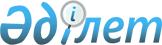 О повышении базовых ставок земельного налога
					
			Утративший силу
			
			
		
					Решение маслихата Карасуского района Костанайской области от 14 марта 2018 года № 211. Зарегистрировано Департаментом юстиции Костанайской области 28 марта 2018 года № 7625. Утратило силу решением маслихата Карасуского района Костанайской области от 4 февраля 2022 года № 99
      Сноска. Утратило силу решением маслихата Карасуского района Костанайской области от 04.02.2022 № 99 (вводится в действие по истечении десяти календарных дней после дня его первого официального опубликования).
      В соответствии с пунктом 5 статьи 509 Кодекса Республики Казахстан от 25 декабря 2017 года "О налогах и других обязательных платежах в бюджет" (Налоговый кодекс) Карасуский районный маслихат РЕШИЛ:
      1. Повысить базовые ставки земельного налога в десять раз на не используемые в соответствии с земельным законодательством Республики Казахстан земли сельскохозяйственного назначения.
      2. Признать утратившими силу решения маслихата:
      от 13 апреля 2015 года № 274 "О корректировке базовых ставок земельного налога и ставок единого земельного налога" (зарегистрировано в Реестре государственной регистрации нормативных правовых актов под номером 5578, опубликовано 6 мая 2015 года в газете "Қарасу өңірі");
      от 1 марта 2016 года № 357 "О внесении изменения в решение маслихата от 13 апреля 2015 года № 274 "О корректировке базовых ставок земельного налога и ставок единого земельного налога" (зарегистрировано в Реестре государственной регистрации нормативных правовых актов под номером 6257, опубликовано 13 апреля 2016 года в газете "Қарасу өңірі").
      3. Настоящее решение вводится в действие по истечении десяти календарных дней после дня его первого официального опубликования.
      СОГЛАСОВАНО
      Руководитель республиканского
      государственного учреждения
      "Управление государственных
      доходов по Карасускому району
      Департамента государственных
      доходов по Костанайской области
      Комитета государственных доходов
      Министерства финансов
      Республики Казахстан"
      _______________ К. Рахметов
      СОГЛАСОВАНО
      Руководитель государственного
      учреждения "Отдел земельных
      отношений акимата
      Карасуского района"
      _______________ Д. Турсунбаева
					© 2012. РГП на ПХВ «Институт законодательства и правовой информации Республики Казахстан» Министерства юстиции Республики Казахстан
				
      Председатель сессии

К. Муканов

      Секретарь Карасускогорайонного маслихата

С. Казиев
